Business Partner Program			Poinciana High SchoolWhy Partnership?Poinciana High School believes that we are a community school and all stakeholders should have the opportunity to impact our school, and in turn our students and staff should have an impact on our school community.As a business, there are many ways to connect with us, and for us to connect with you. It is a two-way partnership.  We are excited about working with you to better our school and community.Poinciana High School Business Partner CoordinatorJeffrey Schwartz, PrincipalJeffrey.schwartz@osceolaschools.net407-870-4860Promotional Opportunity PackagesPoinciana High School offers many ways to promote your business with our 2000 students and their families. Every day students and their families will have access to your promotional materials based on the tier of support.Promotional Opportunity Packages are not required to partner with Poinciana High School.Silver Level• Minimum 1 Business Partner Activity• $500 Value Donation (Financial Contribution, Goods, or Services)• Website Promotion• Invitation to Business Partner Breakfast or Luncheon (2 Per Year)• Banner in Gymnasium, Football Stadium, or Main Entrance DriveGold Level• Minimum 2 Business Partner Activities• $1000 Value Donation (Financial Contribution, Goods, or Services)• Website & Marquee Promotion• Invitation to Business Partner Breakfast or Luncheon (2 Per Year)• 2 Banner Locations in Gymnasium, Football Stadium, or Main Entrance DrivePlatinum Level• Minimum 3 Business Partner Activities• $1500 Value Donation (Financial Contribution, Goods, or Services)• Website & Marquee Promotion• Invitation to Business Partner Breakfast or Luncheon (2 Per Year)• 2 Banner Locations in Gymnasium, Football Stadium, or Main Entrance Drive• 2 Season Tickets to Athletic and Fine Arts EventsOther Promotional OpportunitiesVisitor Parking Sign Sponsorship | $100/MonthPut your business logo and information on one of our 10 Visitor Parking Space signs. The signs are in one of the highest traffic areas of the school with hundreds of vehicles passing them daily.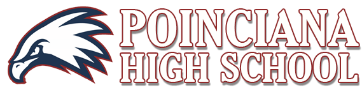 Ways to Become Involved • Volunteer• Donation of Equipment or Materials• Serve as Mentor, Tutor, or Guest Speaker• Financial Contributions• Incentives for Student Achievement• Donation of Tickets to Athletic Events• Participate in School Advisory Council• Provide Employment or Internships• Provide Mock Interviews or Hiring Information• Conduct School Beatification Projects• Sponsor Field Trips for Students• Provide Workshops for Parents or Staff• Display Student Artwork at Business Locations• Host Meetings for School• Provide Printing Services for School• Sponsor After-School Clubs• Recognize Outstanding Teachers & Staff• Support STEM Programs• Arrange a School Supply Drive• Serve as Judges for Events & Programs• And Any Other Way You Can Think Of...How We Can Give Back• Recognition on School Marquee & Phone Call• Recognition on School Website & Twitter• Recognition on Campus Banners• Thank You Notes from Students• Student Artwork for Business• Musical Performances for Business• Information to Media About Partnership• Invitations to Special School Programs• Appreciation Breakfast or Luncheon• Nomination of Partners for Awards• Free Tickets to Athletic Events• Free Tickers to Fine Arts Events• Plaques or Banners to Business• Photos of Students Working w. Partners• Participation in Community Service Projects• School T-Shirts for Business• And Many More Ways...